О порядке подготовки населения  МО Город Шлиссельбург в области гражданской обороны и защиты от чрезвычайных ситуаций природного и техногенного характераВ соответствии с Федеральным законом от 21 декабря 1994 года № 68-ФЗ «О защите населения и территорий от чрезвычайных ситуаций природного и техногенного характера», постановлением Правительства Российской Федерации от 4 сентября 2003 года № 547 «О подготовке населения в области защиты от чрезвычайных ситуаций природного и техногенного характера», в целях совершенствования порядка подготовки населения способам защиты от опасностей возникающих при военных конфликтах или вследствие этих конфликтов и при чрезвычайных ситуациях природного и техногенного характера:1. Утвердить Порядок подготовки населения МО Город Шлиссельбург в области гражданской обороны и защиты от чрезвычайных ситуаций природного и техногенного характера согласно приложению.2. Признать утратившим силу постановление администрации МО Город Шлиссельбург от 27 января 2017 года № 61 «Об организации подготовки населения МО Город Шлиссельбург в сфере гражданской обороны и защиты от чрезвычайных ситуаций природного и техногенного характера».3. Контроль за исполнением настоящего постановления возложить на заместителя главы администрации по жилищно-коммунальному хозяйству и транспорту Р.А. Пятых.Глава администрации                                                                                                       А.А. РогозинРазослано: в дело, заместителю главы по ЖКХ и транспорту, МКУ «УГХ и О», ООО «Управляющая компания», ООО «ЖУК», ТСЖ, ЖСК, ООО «НССЗ», НЛРВПиС, ГУП «Леноблводоканал», ООО «Благоустройство», филиал ОАО ЛОЭСК «Центральные электрические сети», АО «ЛОТЭК», МКУ «КСК «Невский», МКУ «Шлиссельбургская городская библиотека им. М.Дудина», МБОУДОД «Шлиссельбургская детская художественная школа», МБОУДОД «Шлиссельбургская детская музыкальная школа», МУП «ИД «Крепкий орешек», ВУС.Утвержденпостановлением администрацииМО Город Шлиссельбург от 04.02.2019   №  46(приложение)Порядокподготовки населения МО Город Шлиссельбургв области гражданской обороны и защиты от чрезвычайных ситуаций природного и техногенного характера1. Настоящее Положение разработано в соответствии с Федеральным законом от 29 июня 2015 года № 171-ФЗ  «О внесении изменений в Федеральный закон «О гражданской обороне», Федеральным законом от 21 декабря 1994 года № 68-ФЗ «О защите населения и территорий от чрезвычайных ситуаций природного и техногенного характера», постановления Правительства Российской Федерации  от 4 сентября 2003 года N 547 «О подготовке населения в области защиты от чрезвычайных ситуаций природного и техногенного характера» и определяет основные задачи подготовки населения МО Город Шлиссельбург в области гражданской обороны, защиты от опасностей возникающих при военных конфликтах или вследствие этих конфликтов и при чрезвычайных ситуациях природного и техногенного характера, соответствующие функции администрации МО Город Шлиссельбург и руководящего состава организаций, предприятий и учреждений, осуществляющих свою деятельность на территории МО Город Шлиссельбург, а также формы подготовки.2. Основными задачами подготовки населения МО Город Шлиссельбург в сфере гражданской обороны и защиты от чрезвычайных ситуаций являются:а) изучение способов защиты от опасностей, возникающих при военных конфликтах или вследствие этих конфликтов, при возникновении чрезвычайных ситуаций природного и техногенного характера, порядка действий по сигналам оповещения, приемов оказания первой медицинской помощи, правил пользования коллективными и индивидуальными средствами защиты;б) совершенствование навыков по организации и проведению мероприятий по гражданской обороне; в) выработка умений и навыков для проведения аварийно-спасательных и других неотложных работ;г) овладение личным составом нештатных аварийно-спасательных формирований и спасательных служб (далее - формирования и службы) приемами и способами действий по защите населения, материальных и культурных ценностей от опасностей, возникающих при военных конфликтах или вследствие этих конфликтов.3. Лица, подлежащие подготовке, подразделяются на следующие группы:а) руководящий состав администрации МО Город Шлиссельбург, являющийся по должности руководителями гражданской обороны города Шлиссельбурга;б) должностные лица гражданской обороны: руководители гражданской обороны организаций, руководители и работники органов, уполномоченных на решение задач в области гражданской обороны (далее - должностные лица и работники гражданской обороны), а также преподаватели курса «Основы безопасности жизнедеятельности» и дисциплины «Безопасность жизнедеятельности» учебных учреждений города;в) личный состав формирований и служб гражданской обороны;г) работающее население;д) обучающиеся образовательных учреждений, за исключением дошкольных образовательных учреждений и образовательных учреждений дополнительного образования детей (далее - обучающиеся);е) неработающее население.4. Подготовка населения в области гражданской обороны и защиты от чрезвычайных ситуаций осуществляется в рамках единой системы подготовки населения в области гражданской обороны и защиты от чрезвычайных ситуаций природного и техногенного характера. Подготовка является обязательной и проводится в учебно-методическом центре по гражданской обороне и чрезвычайным ситуациям Ленинградской области (УМЦ МЧС России по Ленинградской области) в соответствии с ежегодным планом комплектования, утвержденным Главным управлением МЧС России по Санкт-Петербургу и Ленинградской области, в образовательных учреждениях дополнительного профессионального образования, по месту работы, учебы и в учебно-консультационных пунктах по месту жительства граждан.Повышение квалификации руководителей гражданской обороны организаций, должностных лиц и работников гражданской обороны, а также преподавателей курса «Основы безопасности жизнедеятельности» и дисциплины «Безопасность жизнедеятельности» учреждений общего и профессионального образования проводится не реже одного раза в пять лет. Для указанной категории лиц, впервые назначенных на должность, связанную с выполнением обязанностей по гражданской обороне, переподготовка или повышение квалификации в области гражданской обороны и защиты от чрезвычайных ситуаций в течение первого года работы является обязательной.Подготовка работающих и обучающихся граждан в области гражданской обороны в образовательных учреждениях Министерства Российской Федерации по делам гражданской обороны, чрезвычайным ситуациям и ликвидации последствий стихийных бедствий, в образовательных учреждениях по гражданской обороне и чрезвычайным ситуациям Ленинградской области, на курсах гражданской обороны или в иных образовательных учреждениях дополнительного образования Ленинградской области, в организациях и по месту работы граждан осуществляется по программам, разрабатываемым образовательными учреждениями и организациями на основе примерных программ, утвержденных соответственно МЧС России, Правительством Ленинградской области, администрацией МО Кировский район Ленинградской области или администрацией МО Город Шлиссельбург.Программы подготовки в области гражданской обороны и защиты от чрезвычайных ситуаций соответствующих групп населения в образовательных учреждениях и образовательных учреждениях профессионального образования разрабатываются и утверждаются образовательными учреждениями и образовательными учреждениями профессионального образования с учетом требований государственных образовательных стандартов, а в образовательных учреждениях дополнительного профессионального образования федеральных органов исполнительной власти и организаций - этими образовательными учреждениями с учетом требований примерных программ по согласованию с МЧС России.5. В целях проверки подготовленности населения в области гражданской обороны, защиты от чрезвычайных ситуаций регулярно проводятся командно-штабные, тактико-специальные, комплексные учения и тренировки.Командно-штабные учения продолжительностью до трех суток проводятся один раз в три года. Командно-штабные учения или штабные тренировки на предприятиях, в учреждениях и организациях проводятся один раз в год продолжительностью до одних суток.Тактико-специальные учения продолжительностью до восьми часов проводятся с гражданскими организациями гражданской обороны (формированиями) предприятий, учреждений и организаций один раз в три года, с формированиями повышенной готовности - один раз в год.Комплексные учения продолжительностью до двух суток проводятся один раз в три года на предприятиях, в учреждениях и организациях, имеющих численность работников более 300 человек. В других учреждениях один раз в три года проводятся тренировки продолжительностью до восьми часов.Тренировки с учащимися общеобразовательных учреждений и учреждений начального, среднего и высшего профессионального образования проводятся ежегодно в соответствии с учебным планом.6. В целях организации и осуществления подготовки населения в области гражданской обороны, защиты населения и территорий от чрезвычайных ситуаций природного и техногенного характера: а) администрация МО Город Шлиссельбург:- разрабатывает на основе примерных программ, утвержденных Правительством Ленинградской области, примерные программы обучения работающего населения, должностных лиц и работников гражданской обороны, личного состава нештатных аварийно-спасательных формирований и служб муниципального образования;- организует подготовку населения муниципального образования способам защиты от опасностей, возникающих при военных конфликтах или вследствие этих конфликтов, а также при возникновении чрезвычайных ситуаций природного и техногенного характера;- постоянно ведет регистры (списки) подготовки и повышения квалификации должностных лиц гражданской обороны МО Город Шлиссельбург;- осуществляет организационно-методическое руководство и контроль за проведением учений и тренировок по гражданской обороне и защите от чрезвычайных ситуаций природного и техногенного характера, за обучением работников, личного состава нештатных аварийно-спасательных формирований и служб организаций, предприятий и учреждений, находящихся на территории муниципального образования;б) организации, предприятия и учреждения МО Город Шлиссельбург:- разрабатывают с учетом особенностей деятельности организации и на основе примерных программ, утвержденных соответственно МЧС России, Правительством Ленинградской области или администрацией МО Город Шлиссельбург, рабочие программы подготовки личного состава нештатных аварийно-спасательных формирований и служб организации, а также рабочие программы подготовки работников организации в области гражданской обороны и защиты от чрезвычайных ситуаций природного и техногенного характера;- осуществляют подготовку личного состава нештатных аварийно-спасательных формирований и служб организации, а также работников организации в области гражданской обороны и защиты населения;- создают и поддерживают в рабочем состоянии соответствующую учебно-материальную базу.7. Подготовка руководителей предприятий, организаций и учреждений, а также работников в составе формирований, тренировки и учения, проводимые администрацией МО Город Шлиссельбург, а также участие в учениях и тренировках, проводимых органами исполнительной власти Ленинградской области, осуществляются за счет средств соответствующего бюджета.Подготовка на объектах экономики, проведение учений и тренировок, а также участие в учениях и тренировках, проводимых администрацией МО Город Шлиссельбург, осуществляются за счет собственных средств объекта экономики независимо от форм собственности.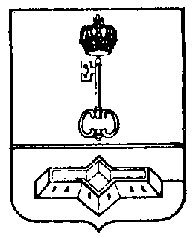 АДМИНИСТРАЦИЯ МУНИЦИПАЛЬНОГО ОБРАЗОВАНИЯШЛИССЕЛЬБУРГСКОЕ ГОРОДСКОЕ ПОСЕЛЕНИЕКИРОВСКОГО МУНИЦИПАЛЬНОГО РАЙОНАЛЕНИНГРАДСКОЙ ОБЛАСТИПОСТАНОВЛЕНИЕот 04.02.2019  № 46